TASTARUSTÅ VEILEDENDE SKOLERUTE FOR SKOLEÅRET 2022-2023 vedtatt Su 20.01.22Felles planleggingsdager for alle skoler/SFO og kommunale barnehager: 17.8., 18.11. og 2.1. ufo stengtI tillegg fra Tastarustå: 15.08, 16.08, 30.05 (Tirsdag 11.04 blir skoledag for elevene) Ufo stengt 15-16.08,Skolestart i august for alle skoler: 18.8. Siste skoledag før sommerferien for alle skoler: 22.6.Fri- og feriedagerFørste skoledag 18. august Elevene på 1.trinn starter kl.09.00  Elevene på 2.-7.trinn starter kl. 08.30  Elevene på 8.trinn starter kl. 09.00      Elevene på 9. og 10.trinn starter kl. 08.30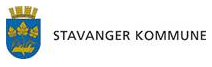 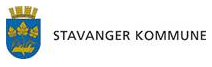 Fri- og feriedagerFørste skoledag 18. august Elevene på 1.trinn starter kl.09.00  Elevene på 2.-7.trinn starter kl. 08.30  Elevene på 8.trinn starter kl. 09.00      Elevene på 9. og 10.trinn starter kl. 08.30Fri- og feriedagerFørste skoledag 18. august Elevene på 1.trinn starter kl.09.00  Elevene på 2.-7.trinn starter kl. 08.30  Elevene på 8.trinn starter kl. 09.00      Elevene på 9. og 10.trinn starter kl. 08.30Fri- og feriedagerFørste skoledag 18. august Elevene på 1.trinn starter kl.09.00  Elevene på 2.-7.trinn starter kl. 08.30  Elevene på 8.trinn starter kl. 09.00      Elevene på 9. og 10.trinn starter kl. 08.30